臺南市東區大同國小111學年度「大同小藝」學生學習成果發表會表演節目單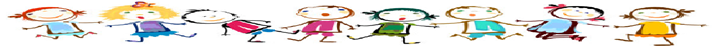 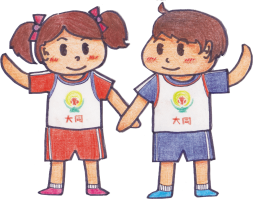 一、活動時間：112年5月5日（五）晚上6：30-8：30。二、活動地點：大同國小操場。   三、參加對象：本校教職員工生、家長、家長會及志工團。1.校園環境整潔需大家共同維護，麻煩各位家長勿攜帶飲料與零食入場，謝謝配合!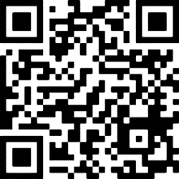 2.當日若遇雨天(15:00時雨仍未止)，活動將暫停，擇期辦理，相關訊息將同步更新於校網、臉書。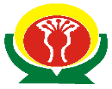 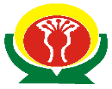 項目節目名稱演出者指導教師備註一齊鼓震天賀大同戰鼓隊幼兒太鼓李明杰教練、胡漢儂教練、王凱汝教練  5分鐘二笛聲飛揚直笛團張瑞娟師  5分鐘三祥獅獻瑞醒獅隊李明杰教練、胡漢儂教練  5分鐘四古箏齊奏古箏社劉嘉莉師  5分鐘五旗開得勝童軍團咕咕雞老狼、阿悸老狼  4分鐘六英語讀劇-Strega Nona讀劇學生馬睿均師、賴彥睿師  7分鐘七飛燕蝶舞民俗舞蹈社李紫妤師4分鐘八千千萬萬個心願特教班黃淑儀老師暨全體特教班老師及助理  4分鐘九動感MV舞曲熱舞社黃淑儀師5分鐘休息十分鐘休息十分鐘休息十分鐘休息十分鐘休息十分鐘十小木馬幼兒園林璟汶師、黃家靖師、劉燕雯師王宇荷師、江曉萍師  3分鐘十一向前走三年級黃滄富師、王澎蘭師、周儷潔師  5分鐘十二愛上台灣四年級趙婉雅師、鄭健中師、沈思綺師  5分鐘十三聽我說謝謝你五年級莊涵雅師、張馨尹師、王政皓師、張瑞娟師  4分鐘十四拍手歌六年級張瑞娟師、王澤祐師、顏筱螢師  5分鐘十五來去美麗的學校讀冊一年級李怡萍師、謝佩純師、馬睿均師、陳惠雅師、廖佳美師  5分鐘十六幸福的米食二年級洪嘉溱師、陳怡樺師、張瑞娟師  3分鐘